Математика среди государственных услугМатериалы для обучающихсяЗадание 2. Трёхпалубное судно заказала на Коломенской судоверфи пермская фирма «Иван Любимовъ и К°». Весной 1911 года, наречённое «Уралом», оно сошло со стапеля. А затем, пройдя полагающиеся испытания, отправилось в навигацию.
Надежды и разочарованияИнтерес к новинке был большой. Реклама сулила «почтеннейшим господам пассажирам» при «весьма умеренных ценах» высокую скорость, повышенный комфорт, отличное меню.19 июля под звуки духового оркестра белоснежный красавец отвалил от пермской пристани и взял курс на Нижний Новгород. Почти половина кают при этом осталась пустой. Хозяева не унывали, мол, скоро все убедятся в преимуществах их детища и валом повалят. Плюс значительная экономия на топливе. Переиграем конкурентов. Теплоход так и стал курсировать на самом востребованном направлении.Увы, пассажиропоток не прирос. Причин тому оказалось предостаточно. Современники свидетельствовали о своих впечатлениях от плавания: «Выходить на палубу практически невозможно из-за сильного дыма и постоянного удушливого запаха горелой нефти. “Урал”, несмотря на то, что был построен по типу колёсных легкопассажирских пароходов, проигрывает им в скорости хода. Хотя качка и вибрация поменьше, чем на пароходах, но на поворотах возникает опасный крен».Свои претензии были и у команды, с трудом управлявшей сложными механизмами. Плюс выявились огрехи конструкции, включая неустойчивость. Вдобавок принципиально новый тип судна имел устаревающий к тому времени движитель – расположенные вдоль бортов гребные колёса, а не кормовой винт. Между прочим, выпущенный коломенцами год спустя теплоход «Инженер Корейво» оказался куда удачней, не говоря уже о двухвинтовом «Бородино».Поломка следовала за поломкой, часто в пути. Посему судно бесконечно ремонтировали. Хозяева не успевали подсчитывать убытки. То ли из-за отсутствия свободных средств, то ли разочаровавшись, они отозвали из Коломны заказ на второй теплоход.В период Первой мировой войны, когда пассажирских перевозок поубавилось, совсем туго стало. Возили на теплоходе казённые грузы, солдат и даже скотом трюмы набивали.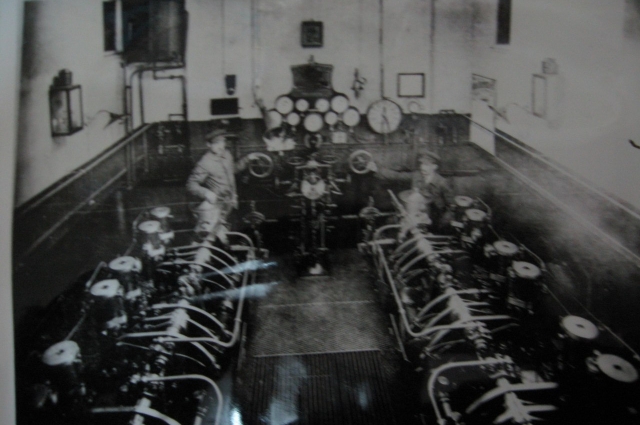 Машинное отделение теплохода. Фото: из архива краеведа Аркадия Константинова.Пылал как факелТо, что произошло 13 мая 1917 года (по старому стилю), до сих пор остаётся загадкой. «Урал», медленно выгребавший на середину Камы, вспыхнул и спустя считаные минуты, сильно накренившись, пошёл ко дну. Хорошо, что без пассажиров шёл и почти у берега. А вот из экипажа уцелели не все.Вот что на следующий день писал по этому поводу «Пермский вестник Временного правительства»: «Вчера, около 2 ч. дня, только что пришедший из Низу пароход акционерного об-ва “Ив. Любимов и К°” “Урал”, высадив пассажиров, пошёл вверх – в Лёвшино – для нагрузки. Когда пароход шёл посреди Камы, приблизительно между Пермью и Мотовилихой, вдруг в машинном отделении произошёл сильнейший взрыв. Пламя с молниеносной быстротой охватило весь корпус парохода. Произошла полнейшая паника среди бывших людей на пароходе. <…> Пламя и дым душили людей, и все должны были спасаться, кто как мог, соскакивая с судна прямо в воду. На помощь утопленникам поспешили стоящие у пристани пароходы. Но вначале подойти к горящему пароходу почти не было возможности. Спасенные пострадавшие сообщают, что много погибло командного состава, а также и некоторые бывшие посторонние лица. Пострадавшим, доставленным на городскую пристань, оказана немедленно же медицинская помощь – был вызван доктор и скорая помощь. Подробности гибели не выяснены».Случись подобное несколькими годами назад, резонанс был бы огромен. В насыщенном революционными событиями 17-м ограничилось парой газетных заметок. Потом всё вообще быльём поросло. Даже с годом катастрофы путаница: некоторые источники утверждают, что она произошла в 1916-м.Об «Урале» вспомнили совсем недавно – в основном знатоки истории речного флота. Докопались до источников. К примеру, в Пермском краеведческом музее хранятся воспоминания Василия Васильевича Молодцова – местного старожила, краеведа. Среди прочего им упоминается следующее: «Вернувшись из дальнего рейса и высадив пассажиров, “Урал” отправился на разгрузку в  Лёвшино. Вскоре после отплытия на нём возник пожар, и теплоход очень быстро сгорел на глазах у многих очевидцев. Объятый пламенем, он напоминал горящий факел. Его искорёженный остов долго виднелся на одной из отмелей правого берега».До сих пор спорят о причинах катастрофы. Среди версий: диверсия; человеческий фактор (курение у двигателя или резервуара с горючим); взрыв – от сотрясения – баллонов со сжатым воздухом. Специалисты из Пермского филиала Волжского госуниверситета водного транспорта решительно отвергают таковые: «Причина пожара первоначально отнесена к взрыву дизелей, однако при дальнейшем обследовании комиссия установила, что все механизмы оказались невредимы – в целости баллоны со сжатым воздухом, цела цистерна с топливом».Тогда что же?Ближе всех к истине версия, согласно которой теплоход нарвался на снаряд орудия из числа изготовленных и испытываемых Мотовилихинским заводом. Стрельбы-то велись довольно часто. Забыли предупредить речников – и получай в борт болванку.Потому и расследование проводили без особой огласки. Помалкивали судовладельцы, рассчитывавшие получить и страховку, и компенсацию от казны. Семьям пострадавших посулили пенсию. Наказать виновников просто не успели. Власть переменилась. Грянула Гражданская война.Мало-мальски ценное с судна сняли. В середине двадцатых годов искорёженный корпус подняли и порезали на металл.(Материалы сайта perm.aif.ru).Задание 3.Из книги Л.Е. Шмелева «Титулы, мундиры, ордена в Российской империи».«Система гражданских чинов дополнялась несколькими высшими почетными званиями: Статс-секретарь Его Величества, член Государственного Совета, сенатор и Почетный опекун. Все эти звания не предусматривались Табелью о рангах и не относились формально к каким-либо её классам, хотя определенное соответствие между чином и званием всё же подразумевалось.Все они вели своё происхождение от одноименных должностей.Еще во второй половине XVIII в. существовала должность статс-секретаря при Императрице – особо доверенного лица для выполнения личных поручений секретарского характера по гражданской части. В начале XIX в. должность статс-секретаря занимал М.М. Сперанский. Позднее это уже только высшее гражданское почетное звание для чинов пяти высших классов. Число лиц, имевших это звание, во второй половине XIX – начале XX в. сокращалось: в 1874 г. значилось 40 статс-секретарей, в 1900 г. – 27, а в 1915 г. – всего 19. В дореволюционной “Большой энциклопедии” в статье о статс-секретарях не без основания констатируется, что “обязанности их в настоящее время совершенно неопределенны”. Важной привилегией статс-секретарей было право личного доклада Царю и объявления словесных повелений Императора подобно дежурным генерал-адъютантам.По закону 1842 г. статс-секретари “занимали места” выше всех гражданских чинов одного с ними класса, в частности “выше тайных советников, хотя бы и сенаторов”. Звание статс-секретаря давалось доверенным министрам, выделяя их сразу из числа всех прочих. Значительно реже это звание получали товарищи министров, директора департаментов и только в исключительных случаях лица, занимавшие менее крупные посты. Все случаи такого рода обычно замечались современниками, и им придавалось важное значение. Известно, что в царствование Николая I статс-секретарем был сделан барон М.А. Корф, имевший к тому времени лишь чин статского советника. В 1858 г. в статс-секретари был пожалован директор одного из департаментов князь Д.А. Оболенский. В начале 860-х гг. по ходатайству министра финансов А.М. Княжевича звание статс-секретаря было дано директору Кредитной канцелярии Министерства финансов Ю.А. Гагемейстеру, тогда как у самого Княжевича этого звания не было. Следующий за ним министр финансов М.X. Рейтерн получил это звание еще до своего назначения на министерский пост. С мая 1903 г. по 1905 г. звание статс-секретаря имел не занимавший никакого официального поста А.М. Безобразов – один из инициаторов авантюристичной политики царизма на Дальнем Востоке.В 1872 г. статс-секретари получили особый знак своего звания – серебряный вензель Императора, пожаловавшего им это звание. Знак носился на левой стороне груди или на погонах, когда они полагались к гражданскому мундиру. С 1894 г. вензель на знаке должен был быть “точно таким же”, как у генерал-адъютантов.Звание члена Государственного совета возникло с учреждением этого органа в 1810 г. Для большинства членов совета (около 40 человек) это была должность, относившаяся обычно ко II классу. Министры и главноуправляющие считались членами Государственного совета по своей основной должности (около 10 человек). Но могло быть и так, что несколько лиц (не министерского ранга) назначались членами совета, занимая вовсе другую должность или не занимая никакой, но не включались в ежегодно объявляемый состав присутствовавших в заседаниях департаментов или Общего собрания членов совета и не несли соответствующих обязанностей. Для них-то должность члена Государственного совета становилась исключительно почетным званием. Все члены совета “имели бесспорное право являться к Императору без всяких предварений”. Когда в 1880-х гг. министр Двора выразил намерение обязать их заранее уведомлять о предстоящем визите Придворное ведомство, это вызвало недовольство. Число членов Государственного совета разного рода обычно составляло 60–70, из них от трети до половины – военные и от четверти до трети – титулованные. С 1906 г. общее число членов совета возросло почти до 200, причем половина из них стала избираться.Гражданским членам Государственного совета, в том числе и тем, для кого это было лишь званием, полагался темно-зеленый с красными воротником и обшлагами, шитый золотом мундир, введенный еще в 1826 г., а в 1834 г. включенный в общую систему ведомственных мундиров (2-й разряд). Председатель совета был одним из трех высших гражданских “чинов”, имевших мундирное шитье 1-го разряда.Аналогичным образом еще с конца XVIII в. существовали звание и должность сенатора, т.е. члена Правительствующего сената, приравненные к III классу. Естественно, что звание сенатора считалось менее почетным, чем звание члена Государственного совета. Обычно его получали товарищи министров либо в период нахождения в этой должности, либо при отставке, как бы в завершение карьеры – А.А. Половцов свидетельствует в своем дневнике за 1886 г.: “В последние 25 лет вошло в обычай всякого товарища министра назначать сенатором, несмотря на то, что каждый из них по званию (точнее, по должности. – Л.Ш.) своему присутствует в сенате по делам, его министерства касающимся. Вследствие сего по прослужении нескольких лет товарищи министров являются претендентами на звание члена Государственного совета. Между тем по общему порядку министры берут в товарищи лиц, не могущих представляться опасными заместителями, т.е. людей, не выходящих из ряду по своим способностям”. Но сенаторское звание могло принадлежать и министрам. Так, его имел государственный контролер Т.И. Филиппов. На 1858 г. числилось 124 сенатора, из них 38 военных; в 1897 г. было 113 сенаторов, присутствовавших в департаментах и общих собраниях сената, лишь 5 из них были военными, а 13 имели родовые титулы. В конце XIX в. в правительственных верхах считалось, что существует “множество сенаторов..., получающих жалованье и почти ничего не делающих”.Сенаторам одним из первых в Гражданском ведомстве (еще в 1801 г.) были даны особые мундиры красного цвета с темно-зелеными бархатными воротником и обшлагами и золотым шитьем (3-й разряд). Во время заседаний в сенате ношение мундира было обязательно.К званию сенатора приравнивалось звание опекуна или почетного опекуна, установленное в 1798 г. для награждения им членов опекунских советов – органов, ведавших благотворительными учреждениями. Нередко звание это давалось и за крупные пожертвования на благотворительные цели. Одним из первых в начале XIX в. звание почетного опекуна получил действительный тайный советник князь П.П. Шербатов. Почетным опекунам полагался темно-зеленый оригинального покроя мундир с черным бархатным воротником и обшлагами, отороченными голубым кантом, украшенный золотым шитьем.Звания статс-секретаря и почетного опекуна (в большинстве случаев) давались гражданским лицам; звания члена Государственного совета и сенатора – также и военным. Указанные звания (кроме статс-секретаря) присваивались пожизненно. Их можно было совмещать. Например, И.Л. Горемыкин накануне свержения царизма был одновременно действительным тайным советником I класса, статс-секретарем, членом Государственного совета и сенатором».Задание 4. Азбука Морзе, или морзянка, – это особый способ кодирования знаков, который шифрует буквы алфавита, цифры и знаки препинания с помощью последовательности сигналов: длинных («тире») и коротких («точек»).Азбука получила имя в честь американского изобретателя и художника Самюэля Морзе. Свое детище Морзе представил 8 февраля 1838 года.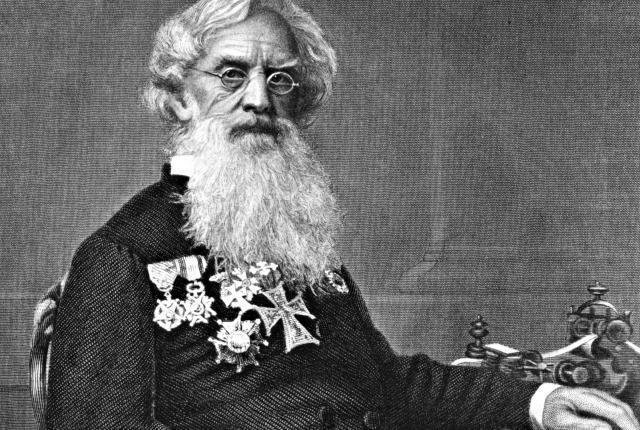 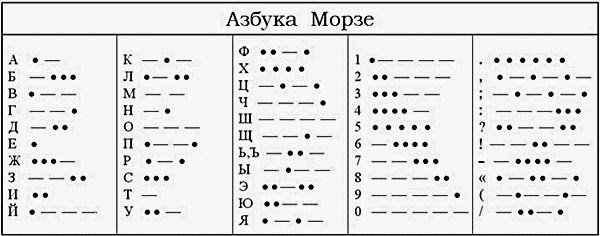 